  You will create a 5 paragraph essay that answers ONE of the following topics:

1. Should bullies be kicked out of school? 2. Should the school year be longer? 3. Who will win the series between Your Choice and Your Choice? Remember to: 
-use proper essay format 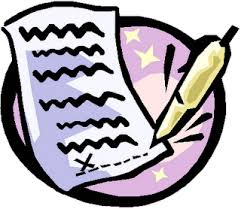 -use reliable sources (at least 2) 
-use MLA Citation
-Cite all of your work
-use formal language 
-HAVE A STRONG THESIS  RubricContent:			1	2	3	4	5	*2 =			/10The writer captivates and holds the reader’s interestThe writer’s purpose is clear and sustainedThe ideas used by the writer are carefully chosen and insightfulSupporting details are precise and creativeThe writing is on-topic and responds to the assignments throughout the writingOrganization:		1	2	3	4	5	*2 =			/10The introduction is purposeful and interesting and it clearly establishes an appropriate focus that is sustainedEvents and/or details are arranged in paragraphs in an effective order and coherence is maintained Transitions effectively connect events and/or details within sentences and between paragraphsClosure is effective and purposeful Sentence Structure:	1	2	3	4	5 	=			/5Sentence structure is effectively and consistently controlledSentence type and sentence length are consistently effectiveSentence beginnings are consistently variedVocabulary:		1	2	3	4	5 	=			/5Words and expressions are used accurately and deliberately to fulfill the writer’s purposeSpecific words and expressions are used to create vivid images or enrich detailsThe writer’s voice/tone is confident and it enhances the meaningConventions:		1	2	3	4	5 	=			/5The quality of writing is enhanced because it is essentially error-freeThe relative absence of error is impressive considering the complexity of the responseTotal:   /5 - Exemplary: Consistent and highly effective work; exceeds standard4 - Very Good: Effective work; above standard3 - Developing: Reasonably effective work; accomplishing at standard2 - Limited: Moderately effective work; approaching standard0 - 1 Ineffective work; little or no attempt; incomplete